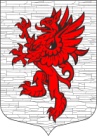 СОВЕТ ДЕПУТАТОВМУНИЦИПАЛЬНОГО ОБРАЗОВАНИЯЛОПУХИНСКОЕ СЕЛЬСКОЕ ПОСЕЛЕНИЕМО ЛОМОНОСОВСКИЙ МУНИЦИПАЛЬНЫЙ РАЙОНЛЕНИНГРАДСКОЙ ОБЛАСТИтретий созыв19 октября 2017 года                                                                        д. ЛопухинкаРЕШЕНИЕ № 44О рассмотрении проекта штатного расписания  муниципального казённого учреждения «Лопухинский дом культуры» муниципального образования Лопухинское сельское поселение В соответствии с Федеральным законом № 131-ФЗ от 06.10.2003 г. «Об общих принципах организации местного самоуправления в РФ», с Уставом МО Лопухинское сельское поселение, рассмотрев проект штатного расписания  муниципального казённого учреждения «Лопухинский дом культуры» муниципального образования Лопухинское сельское поселение на 2018 год, совет депутатов муниципального образования Лопухинское сельское поселение решил:Рекомендовать администрации муниципального образования Лопухинское сельское поселение МО Ломоносовский муниципальный район Ленинградской области пересмотреть штатное расписание  муниципального казённого учреждения «Лопухинский дом культуры» МО Лопухинское сельское поселение МО Ломоносовский муниципальный район Ленинградской области на 2018 год.Настоящее решение вступает в силу с момента его  принятия.Глава муниципального образования Лопухинское сельское поселение                                  		  Знаменский А.В.